Formation interculturelle RussieOptimiser son comportement à l’international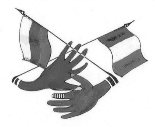 MARUSSIA FORMATIONBESANCON EST06 17 35 27 45marussia@orange.frSiret 751 514 175 00015PRESENTATION DE LA FORMATIONTravailler et communiquer avec une autre culture, au-delà de la dimension linguistique, passe par la connaissance des valeurs et des références de l'autre. La formation interculturelle proposée permet d'acquérir la vision plus complète de la culture russe afin que la compréhension de la diversité culturelle devienne un véritable instrument dans les projets communs. Cette formation vous offrira les clefs pour mieux se faire comprendre et mieux comprendre ses partenaires internationaux en se façonnant un système de communication efficace. PUBLIC CONCERNE Toutes les personnes liées de près ou de loin à la culture russe.Tout type d’acteur travaillant avec la Russie ou l’espace post-soviétique.Dirigeants d’entreprises, RH, service import/export, service commercial,          managers d’équipe multiculturelle, gestionnaires de projets, expatriés.OBJECTIF DE LA FORMATIONAcquérir une vision plus complète et plus fine des cultures dans le monde.Mieux se faire comprendre et mieux comprendre la culture russe avec toutes ces variables.Optimiser les échanges dans la gestion de projet.Communiquer de façon efficace.Devenir interculturel par une ouverture d’esprit vers la différence.PROGRAMME DE LA FORMATION1èr jour :Accueil des participants – Tour de table La Russie d’aujourd’huiDémesure de l’environnement/l’espace géographique, grands jalons du développement historique du paysDes racines culturelles partagées entre l’Europe et l’AsieLes relations entre la Russie et l’Occident : entre attirance et rejet/retour sur un paradoxeLes référence-clés / notions-clés pour les Russes L’émergence du domaine d’étude de la communication interculturelleDu terrain à la théorisation Le préfixe inter et ses trois enjeux majeurs de la communicationRelations internationales et interculturalité Notions de culture et de choc culturelTentatives de définition de la culture et de la notion de moteur culturelUne définition de l’interculturel, analyse de l’idée d’écart culturel Choc culturel : rejet ou acceptationComprendre les fondements de la culture et les systèmes de valeurs D’où viennent les différences culturelles majeures Notion de perception et ses filtresDe la perception au stéréotypeLes stéréotypes et leur conséquences néfastes pour la compréhension Comment sommes-nous perçus par les Russes ? Comment les Russes nous perçoivent-ils ? De la perception propre à chacun à une perception commune : exercices pratiques 2ème jour : Techniques de communication interculturelleLes systèmes de communication pour se comprendre. Notions d’implicite et d’explicite.La notion du temps au quotidien. Les échanges. Les projets. Les contrats. Processus de communication interculturelle : exercices pratiques Les piliers culturels fondamentaux des Russes et leur influence sur le milieu professionnelNotion de « collectivisme » et d’individualisme Rapport à la hiérarchie. La « verticale » du pouvoir en Russie.Le contrôle de l’incertitude dans les projets et les actes Etude de cas pour comprendre et devenir « interculturel » : exercices pratiques Travailler efficacement avec les Russes Les relations personnelles et professionnelles La langue russe et la connaissance des langues étrangères en Russie Les voyages d’affairesLes réunions d’affaires Les clés pour accueillir les Russes en FranceCommuniquer à distanceA propose de l’approche non cartésienne des Russes dans les affaires LES METHODES DE FORMATIONDidactiques informatives : s’informer sur les cultures autres.Didactiques interactives : mise en situationDidactiques expérimentales : les expériences d’étrangetéDUREE14 heures LIEUEn présentiel dans les entreprises ou on-line COUT DE L’INTERVENTIONLe coût de la prestation peut vous être adressé sous forme de devis, calculé en fonction du nombre de participantsINTERVENANTLarissa RIPPLINGERResponsable pédagogique / Formatrice spécialisée en études interculturelles.